                KАРАР                                                                       РЕШЕНИЕОб утверждении дополнительного соглашения к Соглашениюмежду органами местного самоуправления муниципального района Миякинский район Республики Башкортостан и сельского поселения Зильдяровский сельсовет муниципального района Миякинский район Республики Башкортостан о передаче сельскому поселению части полномочий муниципального районаВ соответствии со статьей 48 Федерального закона от 06 октября 2003 года № 131-ФЗ «Об общих принципах организации местного самоуправления в Российской Федерации», руководствуясь Законом Республики Башкортостан от 30.10.2014 №  39-з «О внесении изменений в Закон Республики Башкортостан "О местном самоуправлении в Республике Башкортостан"» и рассмотрев протест прокуратуры Миякинского района Республики Башкортостан № 3д-2015/13 на решение Совета сельского поселения Зильдяровский сельсовет муниципального района Миякинский район Республики Башкортостан от 22.12.2014 г. № 183, Совет сельского поселения Зильдяровский сельсовет муниципального района Миякинский район Республики Башкортостан РЕШИЛ:          1. Утвердить дополнительное соглашение к Соглашению между органами местного самоуправления муниципального района Миякинский район Республики Башкортостан и сельского поселения Зильдяровский сельсовет муниципального района Миякинский район Республики  Башкортостан  о передаче сельскому поселению части полномочий муниципального района, утвержденное решением Совета сельского поселения Зильдяровский сельсовет муниципального района Миякинский район Республики Башкортостан от 22.12.2014 г. № 183 «Об утверждении Соглашения между органами местного самоуправления муниципального района Миякинский район Республики Башкортостан и сельского поселения Зильдяровский сельсовет муниципального района Миякинский район Республики Башкортостан о передаче сельскому поселению части полномочий муниципального района».          2.Настоящее решение разместить на официальном сайте сельского поселения Зильдяровский сельсовет муниципального района Миякинский район Республики Башкортостан http://spzildyarovski.ru/ и обнародовать путем вывешивания на информационном стенде в здании администрации сельского поселения.Глава сельского поселенияЗильдяровский сельсовет                                                     З.З.Идрисов26.02.2015 г.№ 194Приложениек решению Совета сельского Зильдяровский сельсоветмуниципального районаМиякинский  районРеспублики Башкортостан№ 194 от 26.02.2015 г.Дополнительное соглашение к Соглашению между органами местного самоуправления муниципального района Миякинский район Республики Башкортостан и сельского поселения Зильдяровский сельсовет муниципального района Миякинский район Республики Башкортостан о передаче сельскому поселению части полномочий муниципального районас.Зильдярово                                                              26 февраля 2015 годаСовет муниципального района Миякинский район Республики Башкортостан, именуемый в дальнейшем Район, в лице председателя Совета муниципального района Миякинский район Республики Башкортостан Хайретдинова Бориса Таухетдиновича, действующий на основании Устава, с одной стороны, и Совет сельского поселения Зильдяровский сельсовет муниципального района Миякинский район Республики Башкортостан, именуемый в дальнейшем Поселение, в лице председателя Совета сельского поселения Зильдяровский сельсовет муниципального района Миякинский район Республики Башкортостан Идрисова Зиннура Заригатовича, действующего на основании Устава, с другой стороны, заключили Дополнительное соглашение к Соглашению от 22.12.2015 года о нижеследующем:1) В части II. Права и обязанности Сторон  Соглашения:а) добавить пункт«2.4.2. Приостанавливать на срок до одного месяца исполнение переданных полномочий при непредставлении Районом финансовых средств для осуществления переданных полномочий в течении двух месяцев с момента последнего перечисления.При непредставлении Районом финансовых средств для осуществления переданных полномочий в течение трех месяцев с момента последнего перечисления прекратить исполнение переданных полномочий.»б) пункт 2.4.2 считать пунктом 2.4.32) В части III. Порядок определения объема и предоставления финансовых средств для осуществления переданных полномочий изложить в новой редакции следующие пункты:«3.2. Объем иных межбюджетных трансфертов, необходимых для осуществления передаваемых полномочий Поселению определяется исходя из протяженности дорог и составляет 25125 рублей согласно приложению № 1 к Соглашению.3.3. Финансовые средства перечисляются ежемесячно.»3) В части IV. Основания и порядок прекращения Соглашения добавить предпоследний абзац в пункт 4.2.:«в одностороннем порядке без обращения в суд в случае, предусмотренном пунктом 2.4.2. настоящего Соглашения;»4) В часть V. Ответственность Сторон добавить следующие пункты:5.2. В случае просрочки перечисления иных межбюджетных трансфертов, Район уплачивает Поселению проценты в размере 1/300 ставки рефинансирования Банка России от не перечисленных в срок сумм.5.3. В случае несвоевременного и (или) неполного исполнения обязательств настоящего Соглашения, Поселение уплачивает Району неустойку в размере 0,1% от ежемесячного объема межбюджетных трансфертов, предусмотренных статьей 3.2 настоящего Соглашения.5) К Соглашению добавить следующее приложение:Приложение № 1к Соглашению между органами местного самоуправления муниципального района Миякинский район Республики Башкортостан и сельского поселения Зильдяровский сельсовет муниципального района Миякинский район Республики Башкортостан о передаче сельскому поселению части полномочий муниципального районаРасчетденежных затрат на содержание автомобильных дорог местного значения в границах населенных пунктов сельского  поселения Зильдяровский сельсовет муниципального района Миякинский район Республики БашкортостанАсод = Нприв.сод  х L,где: Асод – размер средств из бюджета муниципального района Миякинский район РБ на содержание автомобильных дорог и обеспечение безопасности дорожного движения на них, включая создание и обеспечение функционирования парковок (парковочных мест);Нприв.сод  - приведенный норматив денежных затрат на работы по содержанию автомобильных дорог каждой категории (тыс. рублей/ км);L  - фактическая протяженность автомобильных дорог каждой категории в сельском поселений.Всего протяженность дорог – 24,05 км.Из них IV категории (асфальтов. покрытием)  – 2,15 км.	    V Категории 					 – 21,9 км.Асод = (1500 х 2,15) + (1000 х 21,9) = 3225 + 21900 = 25125 рублей6. Остальные условия вышеназванного Соглашения, незатронутые настоящим Дополнительным соглашением, остаются неизменными.7. Дополнительное соглашение вступает в силу с момента его подписания Сторонами, является неотъемлемой частью Соглашения от 22.12.2014 г.  и распространяется на правоотношения, возникшие с 01 января 2015 года.8. Настоящее дополнительное соглашение составлено в двух экземплярах, имеющих одинаковую юридическую силу.м.п.							м.п.Башkортостан РеспубликаhыМиәкә районы муниципаль районының Елдәр ауыл советы ауыл биләмәhе Советы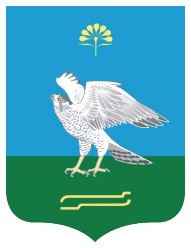 Республика БашкортостанСовет сельского поселения Зильдяровский сельсовет муниципального района Миякинский районСовет муниципального района Миякинский район Республики БашкортостанСовет сельского поселенияЗильдяровский сельсовет муниципального районаМиякинский районРеспублики БашкортостанПредседатель Советамуниципального районаМиякинский районРеспублики Башкортостан______________ /Б.Т.ХайретдиновГлава сельского поселенияЗильдяровский сельсовет муниципального районаМиякинский районРеспублики Башкортостан_____________ /З.З.Идрисов